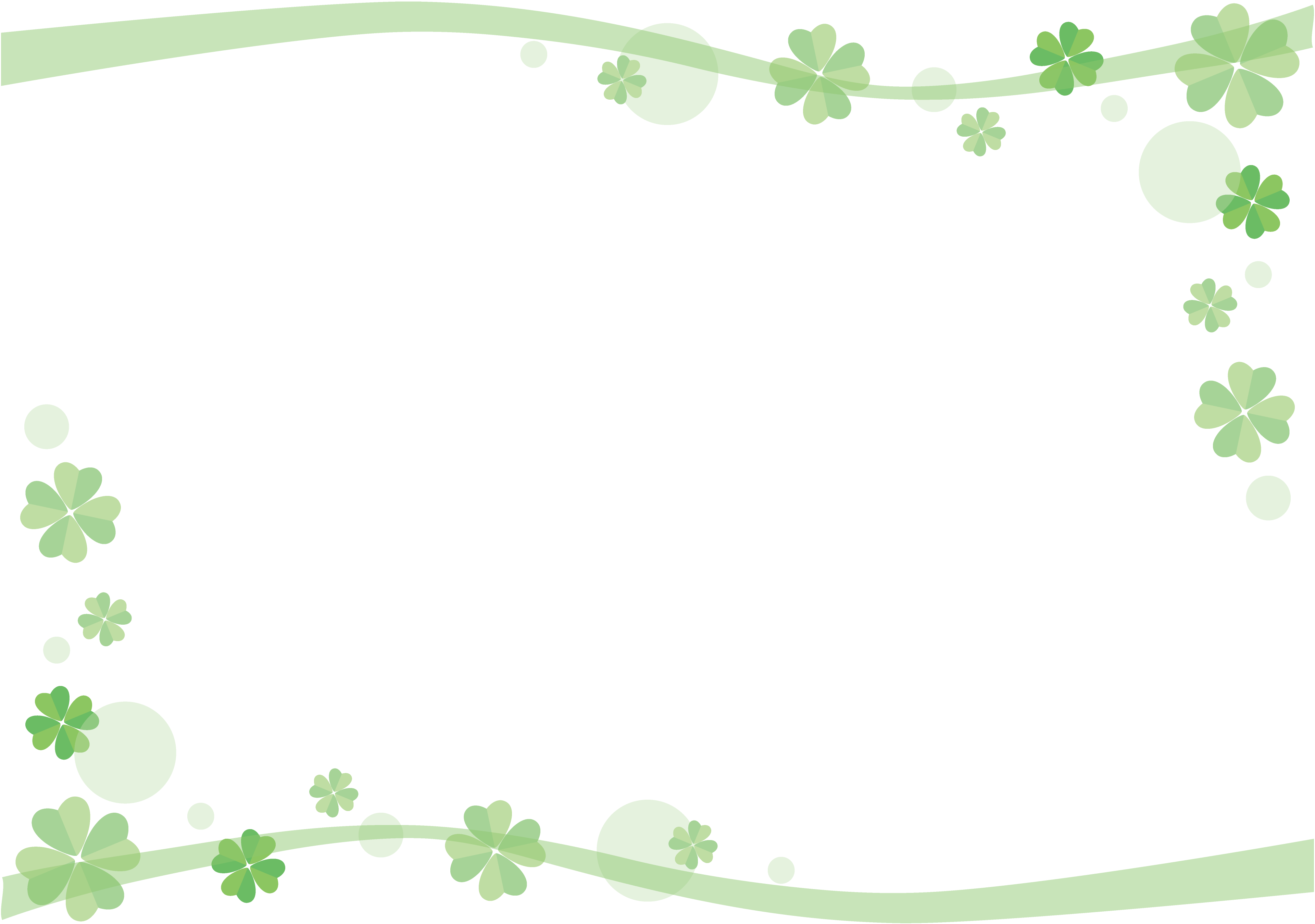 障がいのある方もない方も参加できます。障がいのある仲間同士が、カウセリングを通して自信を取り戻していく方法を学びます♪　　　　日　時　２０１７年　９月３日　(日曜日)　　　　　　　　　 　午後１時 ～ ４時３０分（受付１２時３０分より）　　場　所　岡崎げんき館　１階多目的室　（岡崎市若宮町２丁目１－１）講　師　ピア・カウンセラー　　　　　　　　ピア・カウンセラー　　　　　　　　　　氏　　　　    氏　　　　　　   （ 自立生活センター　 ）　　（ 岡崎自立生活センターぴあはうす ）　　　　　　　入場無料(定員２５名)／ 申し込み締切 ８月２８日(月曜日)　　　　　　　申し込み多数の場合、岡崎市内・初参加の方を優先します。締め切り後、こちらから決定の通知をします。　★ピア・カウンセリングとは　「ピア」とは「仲間どうし」という意味です。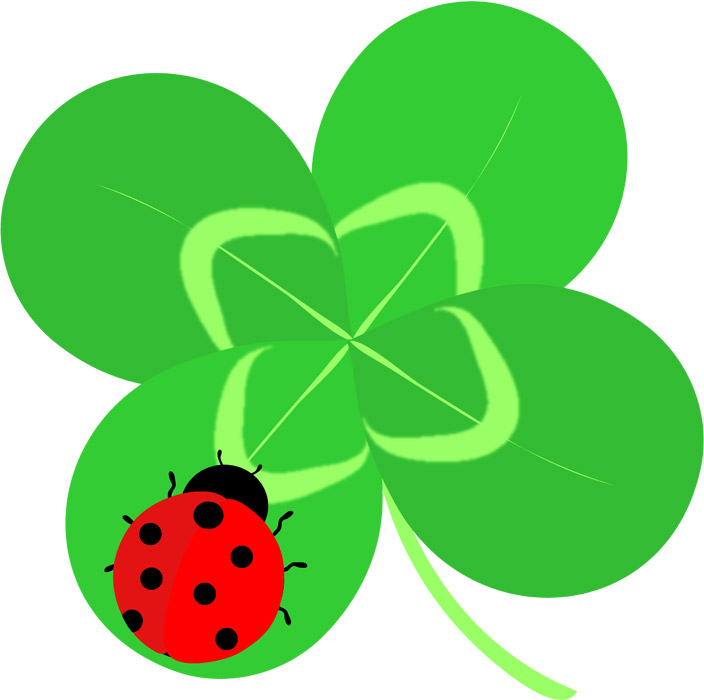 もともとは、アメリカでアルコール依存症の患者同士が行うカウンセリングとして始まりました。日本では障がい者運動の中で広がっているので、「障がい者同士のカウンセリング」という意味で使われることが多いです。ほかにも「女性同士」「がん患者同士」などのカウンセリングとして「ピア・カウンセリング」という言葉を使っている例もあります。　　　主　催　　岡崎市・岡崎市障がい者基幹相談支援センター　　　協　力　　自立生活センター 十彩（NPO法人 ユートピア若宮の会）　　　後　援　　車いすセンター岡崎　　　愛知県重度障害者団体連絡協議会　　　全国自立生活センター協議会　　　　　　　　　　◇参加申込・問合せ◇ＮＰＯ法人岡崎自立生活センター“ぴあはうす”（0564）２６－５０８０２０１７年度　ピア・カウンセリング公開セミナー申　込　書郵送またはＦＡＸにてご返信ください。〒444-0038　愛知県岡崎市伝馬通５丁目４７番地　　　　　　岡崎自立生活センターぴあはうすＦＡＸ番号　０５６４－２６－５０８０氏名年齢：性別：　男 ・ 女住所：〒住所：〒住所：〒ＴＥＬ：　　　　　　　　　　　　ＦＡＸ：ＴＥＬ：　　　　　　　　　　　　ＦＡＸ：ＴＥＬ：　　　　　　　　　　　　ＦＡＸ：職業職業障がい： 有 ： 無 障がい名：補装具：　手動車いす・電動車いす・杖・独歩・その他介助者：　（　　）同行しない　　　　　（　　）同行し会場外で待機　　　　　（　　）同行し一緒に参加　自分の障がいについて主催者側に知っておいてほしいこと障がい： 有 ： 無 障がい名：補装具：　手動車いす・電動車いす・杖・独歩・その他介助者：　（　　）同行しない　　　　　（　　）同行し会場外で待機　　　　　（　　）同行し一緒に参加　自分の障がいについて主催者側に知っておいてほしいこと障がい： 有 ： 無 障がい名：補装具：　手動車いす・電動車いす・杖・独歩・その他介助者：　（　　）同行しない　　　　　（　　）同行し会場外で待機　　　　　（　　）同行し一緒に参加　自分の障がいについて主催者側に知っておいてほしいこと